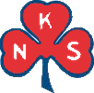 Forslag til samarbeidsavtalemellom………………………………………………………. (Eierforeningene)og………………………. Omsorgsberedskapsgruppe (…………….. OBG)Avtalens innholdAvtalen beskriver forholdet mellom eierforeningene og …………………OBGOrganisering………………..OBG består av medlemmer i …………….. eierforeninger, og i tillegg er gruppen åpen for ikke-medlemmer med et års prøvetid. Etter prøvetiden kreves medlemskap for å fortsette for å sikre at eierforeningens midler prioriteres de som er medlemmer i N.K.S.ØkonomiFra oppstart i 2017 betaler hver eierforening  kr. …………… årlig til drift av ………….. OBG. Midlene skal brukes til samlinger, møtelokaler og servering, utstyr og opplæring av medlemmene. Eierforeningene betaler inn et fast beløp årlig innen 1. mars hvert år til konto ……………….  ……….. OBG skal i desember hvert år sende budsjett for neste års aktivitet.  I tillegg skal regnskap sendes eierforeningene innen 1. februar påfølgende år. ………..OBG står fritt til å søke ekstern finansiering til sin drift fra andre samarbeidspartnere, som for eksempel ……. kommune, Extrastiftelsen o.l.  Ekstern finansiering kan føre til endrede økonomiske forpliktelser for eierforeningene til  ……. OBGs. Budsjett og regnskap skal synliggjøre ekstern finansiering, og annen inntekt kan medføre at tilskuddet fra eierforeningene kan reduseres.RapporteringEierforeningene skal innen 1. februar hvert år få en kortfattet rapport over aktiviteten det foregående år. Rapporten sendes leder i eierforeningene fra leder i ………. OBG.Avtalen tas opp til vurdering hver annet år, og er ellers gyldig til den ønskes endret av enten representanter for Eierforeningene eller ……….. OBG.Sted, dato………….………………………………………………………………..				…………………………………………………………….Leder, ……………………..sanitetsforening 				Leder, sanitetsforening………………………………………………………………..				……………………………………………………………..Leder,. …………….sanitetsforening					Leder, …….sanitetsforening